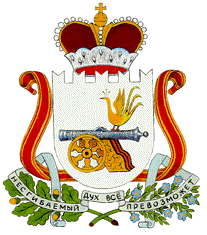 СОВЕТ ДЕПУТАТОВНОВОМИХАЙЛОВСКОГО СЕЛЬСКОГО ПОСЕЛЕНИЯМОНАСТЫРЩИНСКОГО РАЙОНА СМОЛЕНСКОЙ ОБЛАСТИЧЕТВЕРТОГО  СОЗЫВАР Е Ш Е Н И Еот  27 декабря 2021 года                     № 31О рассмотрении проекта решения Совета депутатов Новомихайловского сельского поселения Монастырщинского района Смоленской области «О внесении изменений в Устав Новомихайловского сельского поселения Монастырщинского района Смоленской области»Рассмотрев предложенный проект решения Совета депутатов Новомихайловского сельского поселения Монастырщинского района Смоленской области, Совет депутатов Новомихайловского сельского поселения Монастырщинского района Смоленской областиРЕШИЛ:1. Принять прилагаемый проект решения Совета депутатов Новомихайловского сельского поселения Монастырщинского района Смоленской области «О внесении изменений в Устав Новомихайловского сельского поселения Монастырщинского района Смоленской области» за основу (Приложение).2. Заместителю Главы муниципального образования Новомихайловского сельского поселения Монастырщинского района Смоленской области Шубакову Сергею Николаевичу организовать публикацию проекта решения Совета депутатов Новомихайловского сельского поселения Монастырщинского района Смоленской области «О внесении изменений в Устав Новомихайловского сельского поселения Монастырщинского района Смоленской области» в информационной газете Администрации Новомихайловского сельского поселения Монастырщинского района Смоленской области  «Новомихайловский вестник».3. Вынести проект решения Совета депутатов Новомихайловского сельского поселения Монастырщинского района Смоленской области «О внесении изменений в Устав Новомихайловского сельского поселения Монастырщинского района Смоленской области» на публичные слушания.4. Решение вступает в силу после его подписания Главой муниципального образования.Глава муниципального образованияНовомихайловского сельского поселенияМонастырщинского районаСмоленской области                                                                                    С.В.Иванов                              проектСОВЕТ ДЕПУТАТОВНОВОМИХАЙЛОВСКОГО ПОСЕЛЕНИЯМОНАСТЫРЩИНСКОГО РАЙОНАСМОЛЕНСКОЙ ОБЛАСТИЧЕТВЕРТОГО СОЗЫВАР Е Ш Е Н И Е____________ 2021 года № ________О внесении изменений в Устав Новомихайловского поселения Монастырщинского района Смоленской областиВ целях приведения Устава Новомихайловского сельского поселения Монастырщинского района Смоленской области в соответствие с Федеральным законом от 06 октября 2003 года № 131-ФЗ «Об общих принципах организации местного самоуправления в Российской Федерации» (с изменениями и дополнениями), с областным законом от 19 декабря 2019 года № 139-з «Об административно-территориальном устройстве Смоленской области» Совет депутатов Новомихайловского сельского поселения Монастырщинского района Смоленской области Р Е Ш И Л:Внести в Устав Новомихайловского сельского  поселения Монастырщинского района Смоленской области (в редакции решений Совета депутатов  от 27.11.2006г  № 24; 10.10.2008г  №10; 11.12.2009г  №19; 01.07.2010г  № 11; 14.11.2012г №16; 08.04.2013г №4; 16.06.2014г №11; 06.02.2015г №4; 22.03.2017г №5; 08.08.2017г№20; 18.01.2018г №1; 21.05.2018г№14; 17.04.2019г№6; 14.01.2020 г. №3; 04.09.2020 №17; 06.04.2021 №8) следующие изменения:часть 1 статьи 6 изложить в новой редакции:«Изменение границ сельского поселения, преобразование сельского поселения осуществляется в соответствии с Федеральным законом «Об общих принципах организации местного самоуправления в Российской Федерации»;в статье 7:в пункте 9 части 1 слова «осуществление контроля за их соблюдением» заменить словами «осуществление муниципального контроля в сфере благоустройства, предметом которого является соблюдение правил благоустройства территории поселения, требований к обеспечению доступности для инвалидов объектов социальной, инженерной и транспортной инфраструктур и предоставляемых услуг»;пункт 1.1 части 2 изложить в следующей редакции:«1.1) осуществление муниципального контроля за исполнением единой теплоснабжающей организацией обязательств по строительству, реконструкции и (или) модернизации объектов теплоснабжения;»;в пункте 2 части 2 слова «за сохранностью автомобильных дорог местного значения» заменить словами «на автомобильном транспорте, городском наземном электрическом транспорте и в дорожном хозяйстве»;в пункте 19 части 2 слова «использования и охраны» заменить словами «охраны и использования»;часть 2 статьи 9 изложить в следующей редакции:«2. Организация и осуществление видов муниципального контроля регулируются Федеральным законом от 31 июля 2020 года № 248-ФЗ «О государственном контроле (надзоре) и муниципальном контроле в Российской Федерации».»;дополнить статьей 141 следующего содержания:«Статья 141.  Инициативные проекты1. В целях реализации мероприятий, имеющих приоритетное значение для жителей сельского поселения или его части, по решению вопросов местного значения или иных вопросов, право решения которых предоставлено органам местного самоуправления, в Администрацию сельского поселения может быть внесен инициативный проект.2. С инициативой о внесении инициативного проекта вправе выступить инициативная группа численностью не менее десяти граждан, достигших шестнадцатилетнего возраста и проживающих на территории сельского поселения, органы территориального общественного самоуправления, староста сельского населенного пункта (далее - инициаторы проекта). Минимальная численность инициативной группы может быть уменьшена решением Совета депутатов. Право выступить инициатором проекта в соответствии с решением Совета депутатов может быть предоставлено также иным лицам, осуществляющим деятельность на территории сельского поселения.3. Порядок определения части территории сельского поселения, на которой могут реализовываться инициативные проекты, устанавливается решением Совета депутатов.4. Порядок подготовки и внесения инициативного проекта, а также полномочия инициативной группы граждан определяются Федеральным законом «Об общих принципах организации местного самоуправления в Российской Федерации.»;в статье 17:часть 6 изложить в следующей редакции:«6. Порядок организации и проведения публичных слушаний определяется решением Совета депутатов и должен предусматривать заблаговременное оповещение жителей сельского поселения о времени и месте проведения публичных слушаний, заблаговременное ознакомление с проектом муниципального правового акта, в том числе посредством его размещения на официальном сайте Администрации сельского поселения в информационно-телекоммуникационной сети «Интернет» с учетом положений Федерального закона от 9 февраля 2009 года № 8-ФЗ «Об обеспечении доступа к информации о деятельности государственных органов и органов местного самоуправления», возможность представления жителями сельского поселения своих замечаний и предложений по вынесенному на обсуждение проекту муниципального правового акта, в том числе посредством официального сайта, другие меры, обеспечивающие участие в публичных слушаниях жителей сельского поселения, опубликование (обнародование) результатов публичных слушаний, включая мотивированное обоснование принятых решений, в том числе посредством их размещения на официальном сайте.»;часть 7 изложить в следующей редакции«7. По проектам генеральных планов, проектам правил землепользования и застройки, проектам планировки территории, проектам межевания территории, проектам правил благоустройства территорий, проектам, предусматривающим внесение изменений в один из указанных утвержденных документов, проектам решений о предоставлении разрешения на условно разрешенный вид использования земельного участка или объекта капитального строительства, проектам решений о предоставлении разрешения на отклонение от предельных параметров разрешенного строительства, реконструкции объектов капитального строительства, вопросам изменения одного вида разрешенного использования земельных участков и объектов капитального строительства на другой вид такого использования при отсутствии утвержденных правил землепользования и застройки проводятся публичные слушания или общественные обсуждения в соответствии с законодательством о градостроительной деятельности.»;в статье 18:часть 1 изложить в следующей редакции:«Для обсуждения вопросов местного значения, информирования населения о деятельности органов местного самоуправления и должностных лиц местного самоуправления, обсуждения вопросов внесения инициативных проектов и их рассмотрения, осуществления территориального общественного самоуправления на части территории сельского поселения могут проводиться собрания граждан.»;дополнить частью 4 следующего содержания:«Итоги собрания граждан подлежат официальному обнародованию (опубликованию).»;в статье 20:часть 2 дополнить абзацем следующего содержания:«В опросе граждан по вопросу выявления мнения граждан о поддержке инициативного проекта вправе участвовать жители сельского поселения или его части, в которых предлагается реализовать инициативный проект, достигшие шестнадцатилетнего возраста»;дополнить частью 2.1. следующего содержания:«Опрос граждан проводится по инициативе:1) Совета депутатов или Главы муниципального образования – по вопросам местного значения;2) органов государственной власти Смоленской области – для учета мнения граждан при принятии решений об изменении целевого назначения земель сельского поселения для объектов регионального и межрегионального значения;3) жителей сельского поселения или его части, в которых предлагается реализовать инициативный проект, достигших шестнадцатилетнего возраста, – для выявления мнения граждан о поддержке данного инициативного проекта.»;пункт 32 части 2 статьи 26 признать утратившим силу;пункт 7 части 1 статьи 28 изложить в следующей редакции:«прекращения гражданства Российской Федерации либо гражданства иностранного государства – участника международного договора Российской Федерации, в соответствии с которым иностранный гражданин имеет право быть избранным в органы местного самоуправления, наличия гражданства (подданства) иностранного государства либо вида на жительство или иного документа, подтверждающего право на постоянное проживание на территории иностранного государства гражданина Российской Федерации либо иностранного гражданина, имеющего право на основании международного договора Российской Федерации быть избранным в органы местного самоуправления, если иное не предусмотрено международным договором Российской Федерации;»;в части 8 статьи 33:в пункте 17 слова «за сохранностью автомобильных дорог местного значения» заменить словами «на автомобильном транспорте, городском наземном электрическом транспорте и в дорожном хозяйстве»;в пункте 40 слова ««использования и охраны» заменить словами «охраны и использования»;дополнить пунктами 61, 62 и 63 следующего содержания:«61) присвоение адресов объектам адресации, изменение, аннулирование адресов в соответствии с установленными Правительством Российской Федерации правилами присвоения, изменения, аннулирования адресов;62) осуществление муниципального контроля в сфере благоустройства, предметом которого является соблюдение правил благоустройства территории поселения, требований к обеспечению доступности для инвалидов объектов социальной, инженерной и транспортной инфраструктур и предоставляемых услуг;63) осуществление муниципального контроля за исполнением единой теплоснабжающей организацией обязательств по строительству, реконструкции и (или) модернизации объектов теплоснабжения.»;абзац 2 части 2 статьи 40 изложить в следующей редакции:«Устав сельского поселения, решение Совета депутатов о внесении изменений и дополнений в Устав сельского поселения подлежат официальному опубликованию в течение семи дней со дня поступления из территориального органа уполномоченного федерального органа исполнительной власти в сфере регистрации уставов муниципальных образований уведомления о включении сведений об Уставе сельского поселения, решении Совета депутатов о внесении изменений и дополнений в Устав сельского поселения в государственный реестр уставов муниципальных образований субъекта Российской Федерации, предусмотренного частью 6 статьи 4 Федерального закона от 21 июля 2005 года № 97-ФЗ «О государственной регистрации уставов муниципальных образований.»дополнить статьей 441 следующего содержания:«Статья 441 Финансовое и иное обеспечение реализации инициативных проектов1. Источником финансового обеспечения реализации инициативных проектов, предусмотренных статьей 141 настоящего Устава, являются предусмотренные решением о местном бюджете бюджетные ассигнования на реализацию инициативных проектов, формируемые в том числе с учетом объемов инициативных платежей и (или) межбюджетных трансфертов из бюджета Смоленской области, предоставленных в целях финансового обеспечения соответствующих расходных обязательств муниципального района.2. Под инициативными платежами понимаются денежные средства граждан, индивидуальных предпринимателей и образованных в соответствии с законодательством Российской Федерации юридических лиц, уплачиваемые на добровольной основе и зачисляемые в соответствии с Бюджетным кодексом Российской Федерации в местный бюджет в целях реализации конкретных инициативных проектов.3. В случае если инициативный проект не был реализован, инициативные платежи подлежат возврату лицам (в том числе организациям), осуществившим их перечисление в местный бюджет. В случае образования по итогам реализации инициативного проекта остатка инициативных платежей, не использованных в целях реализации инициативного проекта, указанные платежи подлежат возврату лицам (в том числе организациям), осуществившим их перечисление в местный бюджет. Порядок расчета и возврата сумм инициативных платежей, подлежащих возврату лицам (в том числе организациям), осуществившим их перечисление в местный бюджет, определяется решением Совета депутатов сельского поселения.4. Реализация инициативных проектов может обеспечиваться также в форме добровольного имущественного и (или) трудового участия заинтересованных лиц.»;в части 1 статьи 52 слово «закрытых» заменить словом «непубличных».2. Настоящее решение подлежит официальному опубликованию в печатном средстве массовой информации органов местного самоуправления в информационной газете Новомихайловского сельского поселения Монастырщинского района Смоленской области «Новомихайловский вестник» и размещению на официальном сайте Администрации Новомихайловского сельского  поселения Монастырщинского района Смоленской области, после его государственной регистрации в Управлении Министерства юстиции Российской Федерации по Смоленской области и вступает в силу со дня его официального опубликования.Глава муниципального образованияНовомихайловского сельского поселенияМонастырщинского районаСмоленской области                                                                                    С.В.Иванов